Publicado en Almería, España el 02/10/2021 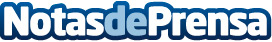 Libreando Club: la suscripción con la que descubrir grandes joyas literariasUna caja de libros preparada especialmente para cada uno. Todos los meses envían una cajita con los libros y algunas sorpresas de parte del equipo de Libreando, todo esto en un packaging responsable con el medio ambienteDatos de contacto:Celia M.Teléfono / WhatsApp: 633976869 (Celia M.)633976869Nota de prensa publicada en: https://www.notasdeprensa.es/libreando-club-la-suscripcion-con-la-que_1 Categorias: Literatura Sociedad Entretenimiento http://www.notasdeprensa.es